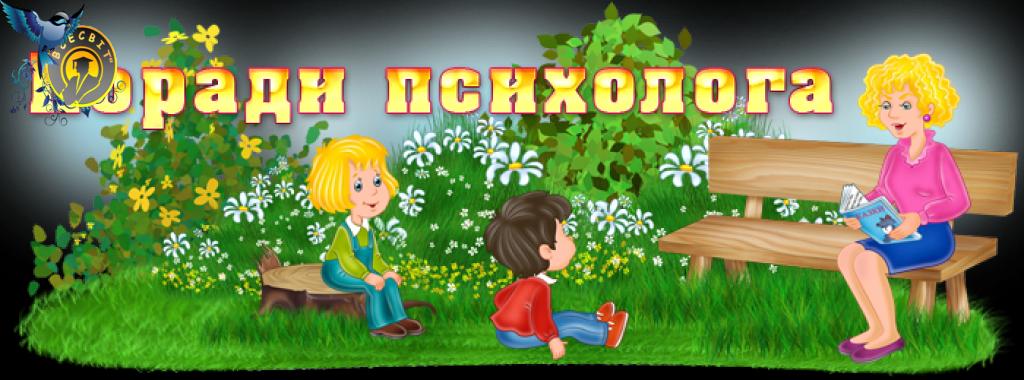      Зміна діяльності є основою раціонального відпочинку. Для дитини 6-9 років колективна гра - це також вид діяльності. Але небагато хто з дітей вміє весело та цікаво гратися. Інша біда — під час відпочинку діти надто мало рухаються. Тому загальна стратегія відпочинку — зміна діяльності, зняття втоми за певний проміжок часу, позитивні емоції.Організовуючи відпочинок дитини, зверніть увагу на такі моменти:1. Відпочинок між заняттями в школіВідпочинок між заняттями в школі та приготуванням домашніх завдань дітям потрібен, адже в школі вони витримують велике розумове і фізичне навантаження.2. СонУ системі відпочинку дитини найважливіше місце посідає повноцінний сон. Це поняття складається з достатньої тривалості і глибини сну, дотримання певних гігієнічних умов.3. Скільки необхідно спати дитині?З життєвого досвіду добре відомо: чим молодша людина, тим більше вона спить. Сон потрібен для нормального функціонування організму. Гігієністи пропонують такі норми сну.Зменшення тривалості сну в дітей 6-7 років призводить до порушень у центральній нервовій системі. Діти стають млявими, важко сприймають навчальний матеріал, а інколи навпаки, збуджуються, капризують. При збільшенні тривалості сну до рекомендованої норми ці негативні явища зникають.Глибина сну залежить від умов, у яких дитина спить. Рекомендується вкладати її в один і той же час та дотримувати "ритуалу сну".Якщо дитина погано засинає, батьки повинні з'ясувати причину та усунути її, заспокоїти дитину, запевнити її, що вона обов'язково засне, якщо мовчки буде повторювати: "Я обов'язково засну". Або запропонувати їй старий засіб - порахувати до 20, 50, 100. Якщо ж ці поради не допомагають, треба звернутися до педіатра.4. Відпочинок у вихідний деньВін допоможе усунути 4 "дефіцити": руху, свіжого повітря, спілкування з природою та батьками. Зніме втому за тиждень.Одноденний туристичний похід, прогулянка до лісу, річки, збирання грибів та ягід, сімейний похід на лижах - це найкраще, що можна порадити на вихідний. За несприятливих погодних умов добре відвідати музей, театр, зайнятися рукоділлям, почитати книгу.         5. Канікули      Їх радимо спланувати так, щоб вистачило часу на чотири справи:-   активний відпочинок на свіжому повітрі;-   допомога родині та участь у суспільно корисних справах;-   читання книжок;-   розваги.Діти можуть підніматися вранці на 1-1,5 години пізніше, але лягати не пізніше 21.00.     Раціональне чергування навчальних занять та відпочинку, дотримання гігієнічних рекомендацій допоможе зберегти працездатність дитини та її здоров'я.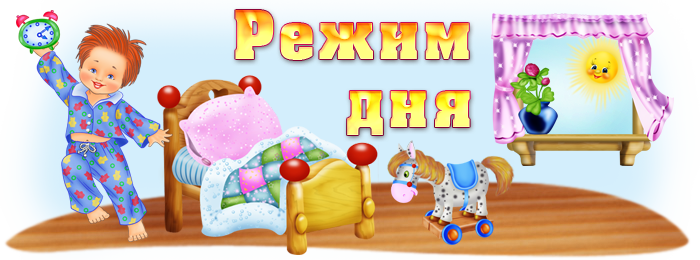 Вік(в роках)Тривалість сну (в годинах)Тривалість сну (в годинах)Вік(в роках)ніч день611-12 (якщо не спить вдень)1,5-2 (протягом року) 7   111,5-2(І-ше півріччя) 8-911-10.30  - 1010.30-10  -